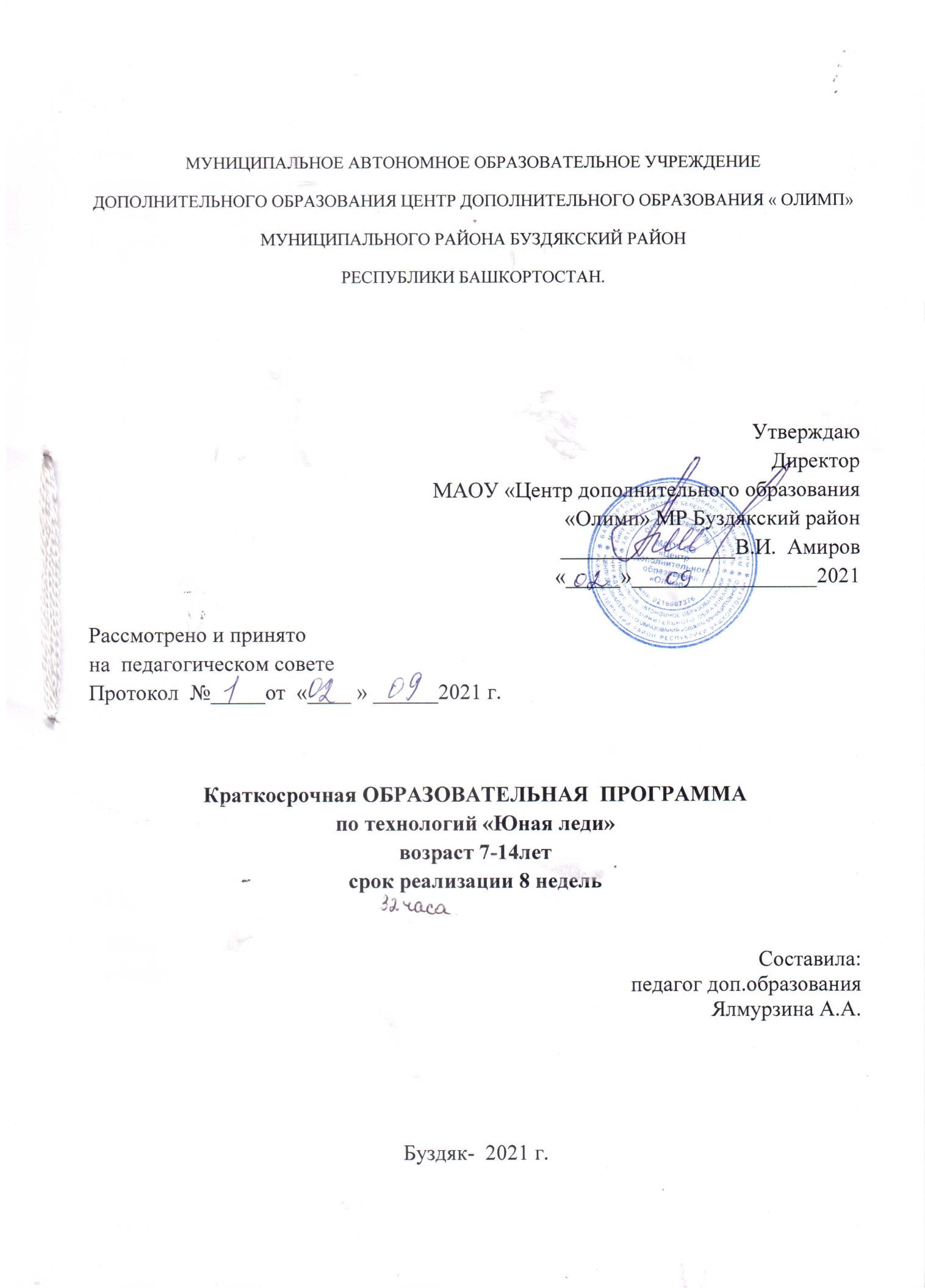                       Пояснительная записка Дополнитеная общеобразовательная программа является основным докуметом, определяющим направленность и содержание тренировочного и воспитательного процессов в МАОУ « Центр дополнительного образования «Олимп» МР Буздякский район Республики Башкортостан и составлена на оснований:1.Федерального закона «Об образовании в Российской Федерации» от 29.12.12 №273-ФЗ;2.Приказа Минобрнауки РФ от 29.08.2013 №1008 «Об утверждении Порядка организации и осуществления образовательной деятельности по дополнительным общеобразовательным программам»;3.Устава МАОУ « Центр дополнительного образования «Олимп» МР Буздякский район Республики Башкортостан»4.Образовательной программой МАОУ « Центр дополнительного образования «Олимп» МР Буздякский район Республики Башкортостан».5.Меры предотвращения новой короновирусной болезни  при проведений занятий:1.Соблюдать расстояние не менее 1 метра между всеми присутствующими в классе.2.Использовать знаки, наземную разметку, специальные ленты, ограждение и иные средства в целях соблюдения дистанции в 1 метр при входе в центр дополнительного образования.3.Входная термометрия, обработка рук антисептиком.4.Перерыв на проветривание 5 минут во время занятий.5.После окончания занятий провести влажную уборку с применением дезинфицирующих средств и проветрить помещение.Содержание1.пояснительная записка2.цели и задачи программы3.учебный план4.методическая часть5.система контроля и зачетные требования6.список используемой литературыЦель:Актуальность программы «Кулинария» в том, что обучение детей и подростков направлено на их самоопределение и профессиональную ориентацию, являющихся важными этапами на пути социализации личности. В процессе обучения воспитанники учатся бережно и с любовью относится к своему национальному богатству, сохраняют и развивают традиции своего народа, своих семей.Формирования необходимого уровня адаптивности к условиям социума,готовности к жизни в обществе и к выполнению общественно полезноготруда требует усилий многих специалистов. Поскольку труд является однимиз основных факторов, способствующих интеллектуальному развитиюребёнка, цель кружка направлена не только на формирование необходимых учебных знаний, умений и навыков у детей, но и на подготовку своих воспитанников к самостоятельной жизни и деятельности в естественном социальном окружении.В связи с этим коррекционная задача по развитию интеллектуальных и адаптационных функций теснейшим образом связана с общественно-социальной задачей трудового и социального воспитания. Её решение позволяет выпускнику быть готовым к получению профессиональной подготовки и полноценному включению в производительный труд, уметь обустроить свой быт. Цель программы:Обучение воспитанников 7- 14 лет приготовлению здоровой питательной пищи из доступных продуктов. Дать школьникам знания о рациональном питании, воспитать вкус к здоровой пище.Для достижения цели были поставлены следующие задачи:Обучающие:- познакомить детей с историей кулинарии, историей национальных кухонь с точки зрения рационального питания и способов обработки продуктов; познакомить с сущностью диетического питания, особенностью различных диет, лечебными свойствами некоторых продуктов, организацией труда при приготовлении пищи;- обучить технологии приготовления основных блюд русской и национальных кулинарий;- приобщить к разнообразным видам хозяйственно-бытовой деятельности;Развивающие:- пробудить интерес к кулинарному искусству у детей;- развить творческую активность через индивидуальное раскрытие кулинарных способностей каждого ребенка;- развить эстетическое восприятие и творческое воображение;Воспитательные:- воспитывать трудолюбие, аккуратность;- привить навыки работы в группе;- формировать любовь и уважение к традициям русской кухни .Программа обучения направлена на знакомство с историей кулинарии, основами рационального питания. Обучающиеся получают первоначальные знания и навыки приготовления несложных блюд: закусок, первых и вторых блюд, салатов. Учебный планУчебный план является неотъемлемой частью Программы и определения содержания и организацию образовательного процесса в учереждений учебный план, составленный с учетом вышеизложенных задач, работа на 36 недель занятий и  определяет последовательность освоения составленой программы. Программа объем часов по каждому разделу программы.Примерный учебный план:Теоретическая часть программы включает в себя сведения об основных продуктах питания, их составе, способах обработки, влиянии на организм человека,   сведения о культуре потребления пищи.Практическая часть программы предполагает практикумы по подбору продуктов, приготовлению несложных блюд из доступных продуктов, дегустацию и формирование сервировки стола.В настоящей программе отдается предпочтение следующим методам и формам обучения:Объяснительно - иллюстративный – позволяет стимулировать воспитанников к постоянному пополнению знаний об окружающей среде с помощью презентаций, бесед, сюжетно-ролевых занятий или деловых игр, докладов обучающихся, конкурсов и др.Практический – способствует развитию мышления через формирование интеллектуальных умений: обобщение, анализ, синтез, сравнение, моделирование, а также позволяет вовлечь учащихся в практическую деятельность с целью приобретения навыков приготовления блюд разного уровня сложности: самостоятельная работа, экскурсии, работа с дополнительной литературой.Дидактическое обеспечение- интернет- ресурсы- книги о вкусной и здоровой пище- журналы о кулинарииМатериально-техническое оснащениеДля реализации данной программы необходим большой светлый кабинет. Он должен быть оборудован системами хозяйственного питьевого, противопожарного и горячего водоснабжения, канализацией и водостоками. Помещение должно иметь естественное освещение и хорошо проветриваться. В наличии необходимо иметь оборудование: плиту электрическую с жарочным шкафом, холодильник, миксер, мясорубку, набор столовой мебели(столы кухонные); шкафы для посуды; доски деревянные разделочные; сушилки для тарелок; посуду: кастрюли, сковороды, тарелки, ложки, набор чайной посуды, ведро эмалированное, чайники заварные, набор ножей, столовый сервиз, чайник; косынки, фартуки; моющие средства. Все продукты, необходимые для приготовления блюд, приобретаются за счет спонсорской помощи .Содержание рабочей программыНаименование темыФормазанятияСодержаниеКол-во занятийВводное занятиеБеседаПравила безопасности кулинарных работ. Правила санитарии и гигиены.История возникновения кулинарии.БеседаТеория: Этапы развития кулинарии в России. Традиционные кухни народов России. Правила этикета.Сервировка стола.Инструктаж. Презентация. Практическое занятие.Теория: Правила сервировки стола к завтраку, обеду, ужину и чаю. Назначение столовых приборов.Практика: Сервировка стола.Бутерброды.Инструктаж. Презентация. Практическое занятие. Дегустация.Теория:  Правила хранения продуктов, сроки годности. Виды бутербродов, приёмы оформления бутербродов.Практика: изготовление открытых, закрытых и горячих бутербродов. Сервировка стола к чаюВитамины. Овощные салаты.Инструктаж. Презентация. Практическое занятие. ДегустацияТеория: виды овощей. Влияние овощей на организм человека. Первичная и тепловая обработка овощей.Практика: салаты из моркови, капусты, картофель отварной, жаренный, картофельное пюре.Основы рационального питания.Инструктаж. Презентация. Практическое занятие. ДегустацияТеория: Рациональное питание. Обмен веществ и энергии. Суточный расход энергии человека. Потребность в пище в зависимости от возраста, пола, физических нагрузок. Составление меню на день.Практика: Составление схем приготовления различных блюд. Пшенная каша с тыквой.Способы обработки пищевых продуктов.Инструктаж. Презентация. Практическое занятие. ДегустацияТеория: Характеристика способов обработки пищевых продуктов. Преимущества приготовления пищи на пару.Практика: Составление инструкционных карт по приготовлению варёных, тушеных и паровых блюд. Приготовление паровых блюд:суфле морковно-яблочное, яичный омлет.Заготовка продуктов в прок.Инструктаж. Презентация. Практическое занятие. ДегустацияТеория: Сахар и соль, потребность в них организма, нормы потребления. Заготовка продуктов впрок. Способы консервирования. Условия сохранения скоропортящихся продуктов. Способы обработки продуктов с целью сохранения витаминов.Практика: заготовка продуктов впрок: квашение капусты, компот из яблок.Холодные закуски.Инструктаж. Презентация. Практическое занятие. ДегустацияТеория: Разнообразие вариантов приготовления закусок.Практика: правильная нарезка колбасы, твердого сыра, приготовление закуски.Блюда из мяса.Инструктаж. Презентация. Практическое занятие. ДегустацияТеория: виды мясных продуктов. Виды из полуфабрикатов из рубленного мяса.Практика: изготовление котлет, запекание мяса в духовке.Молоко и молочные продукты.Инструктаж. Презентация. Практическое занятие. ДегустацияТеория: Значение молока и молочных продуктов в питании взрослых и детей. Лечебно-профилактические свойства кисломолочной пищи.Практика: Приготовление молочной лапшиРастительные продукты питания.Инструктаж. Презентация. Практическое занятие. ДегустацияТеория: Растительные продукты питания и их использование в профилактике и лечении болезней. Возникновение и предупреждение заболеваний, связанных с избыточным или недостаточным употреблением растительных продуктов питания. Практика: Приготовление блюд из пищевых растений : картофельные оладьи, капустные котлеты.Блюда из яиц.Инструктаж. Презентация. Практическое занятие. ДегустацияТеория: Значение яиц в питании человека. Яйцо, его пищевая ценность и применение в кулинарии.Практика: Приготовление блюд из яйца: яйцо в мешочек, омлет с зелёным луком.Что такое меню?Инструктаж. Практическое занятие.Теория: расчет продуктов на день, разработка меню.Практика: составление меню на день, праздничного меню.Первые блюда.Инструктаж. Презентация. Практическое занятие. ДегустацияТеория: виды супов, последовательность закладки продуктов в супПрактика: приготовление куриного бульона, борщ, гороховый суп. Вторые блюдаИнструктаж. Презентация. Практическое занятие. Дегустация  Теория: виды круп, роль круп и макаронных изделий в рационе человекаПрактика: приготовление гречневой каша с мясом, макароны с сыром.Третьи блюда.Инструктаж. Презентация. Практическое занятие. ДегустацияТеория: знакомство с видами третьих блюд: мороженым, пирожным, муссом, жиле.Практика: приготовление кондитерских колбасок.Секреты вкусной выпечки.Инструктаж. Презентация. Практическое занятие. ДегустацияТеория: Историческая справка. Особенности приготовления теста.Практика: приготовление сдобного дрожжевого теста, выпечка булочек.Различные мучные блюдаИнструктаж. Презентация. Практическое занятие. ДегустацияТеория: разнообразие мучных блюд. Особенности приготовления пресного, бисквитного и дрожжевого теста.Практика: выпечка блинов, оладий, «хвороста», вафельных трубочек, пирожков.История чая.Инструктаж. Презентация. Практическое занятие. ДегустацияТеория: история появления чая, сорта, состав.Практика: приготовление цветочного чая.История русской кухни.Инструктаж. Презентация. Практическое занятие. ДегустацияТеория: Изучение особенностей приготовления пищи. Исторические сведения о национальной русской кухне.Практика: Традиции в сервировке, подаче и употреблении блюд. Приготовление пельменей, вареников, картофель с луком.Открытое занятиеИнструктаж. Практическое занятие. ДегустацияПрактика: приготовление блюда русской кухни , демонстрация навыков по сервировке стола.Итоговое занятиеТеория: закрепление пройденного, оформление рецептов.Практика: заключительное чаепитие.Учебно-тематический планВводное занятие. План и задачи кружка. Правила поведения в кружке. Организация рабочего места, инвентарь. Значение питания в жизни человека. Соблюдение санитарно- гигиенических требований к приготовлению пищи правила Техники Безопасности при работе с механическими приспособлениями и электрооборудованием.История возникновения кулинарии.  В гостях у этикета.Сервировка стола. Сервировка стола к завтраку, обеду, ужину и чаю. Назначение столовых приборов.Разновидности бутербродов. Витамины. Овощные салаты. Блюда из овощей.Основы рационального питанияСпособы обработки пищевых продуктовСоль и сахар. Заготовка продуктов в прок.Холодные закуски.Животные продукты питания.Молоко и молочные продуктыРастительные продукты питания. Виды круп.Блюда из яицЧто такое меню. Составление меню.Первые блюдаВторые блюдаТретьи блюдаСекреты вкусной выпечки.История чаяИстория русской кухни. Приготовление блюд русской кухни Открытое занятие кружка. Итоговое занятие Требования к уровню подготовки обучающихсяПо завершении обучения, обучающиеся должны знать:- правила гигиены и безопасности труда;- основные этапы истории развития кулинарии;- основы рационального питания;- правила поведения за столом;- способы нарезки овощей;- названия круп;- технологию приготовления первых и вторых блюд;Должны уметь:- работать с ножом;- сервировать стол к завтраку, обеду, ужину;- готовить супы, каши;- заваривать чай;- готовить некоторые виды салатов;- готовить песочное и дрожжевое тесто и изделия из них.Задачи данной программы будут выполнены, если ребенок на занятии займет позицию «Я хочу это сделать сам». В задачу воспитателя входит не столько помочь ребенку в приготовлении пищи, сколько создать условия, при которых он будет хотеть создать свой неповторимый рецепт. Для этого педагогу необходимо помнить об особенностях детей с ОВЗ на занятии. На занятии должна быть специально организованная часть, направленная на обеспечение понимания цели и порядка выполнения практической работы, и должным образом оснащенная самостоятельная деятельность ребенка по преобразованию материала в изделия, причем на теоретическую часть занятия должно отводиться втрое меньше времени, чем на практические действия.Формы и методы обучения и воспитания - беседы, практические занятия по приготовлению блюд, отчетные занятия, выполняемые самостоятельно практические работы по приготовлению и оформлению блюд, различные конкурсы, предметные недели, проектная, исследовательская деятельность. Учитывая психические и интеллектуальные особенности обучающихся детей, занятия рекомендуется проводить, применяя разнообразные методы обучения с использованием наглядных материалов и образцов. Итогом работы обучающихся является конкурс национальных блюд. Из этого следует, что основная форма проведения занятий – практическая работа.Литература1. Аксакова О.В.Блюда из свинины. Слово, 2011.2. Бочкова И.А. Кулинария для детей. Кухни народов мира.- М., 2011.3. Евладова Е., Логинова Л.Г. Дополнительное образование детей. Учебное пособие для студентов учреждений среднего профессионального образования. – М., 20024. Зима О.И. Кулинарные рецепты на каждый день. – М.: Ринол классик, 2001.5. Зима Д.Д. Такие разные салаты. – М.: Ринол классик, 20126. Иванова В.А. Детская поваренная книга. – М., 2000.7. Обсуждаем проблему воспитания. / Под ред. Е.Н. Степанова, Н.А.Александровой/ - М., 2003.8. Киреевский И.Р. Капустная семейка. Слово, 2013.9. Левина М. Сервировка праздничного стола. – М., 2000.10. Левина М. Сервировка праздничного стола. – М., 2012.11. Новые санитарно-эпидемиологические правила и нормативы дляучреждения дополнительного образования. – М., 200412. Руфанова Е . Италия. Кухни народов мира. Слог, 2011.13. Радина Т. Фантазии из овощей и фруктов. Коллекция Лучших Рецептов.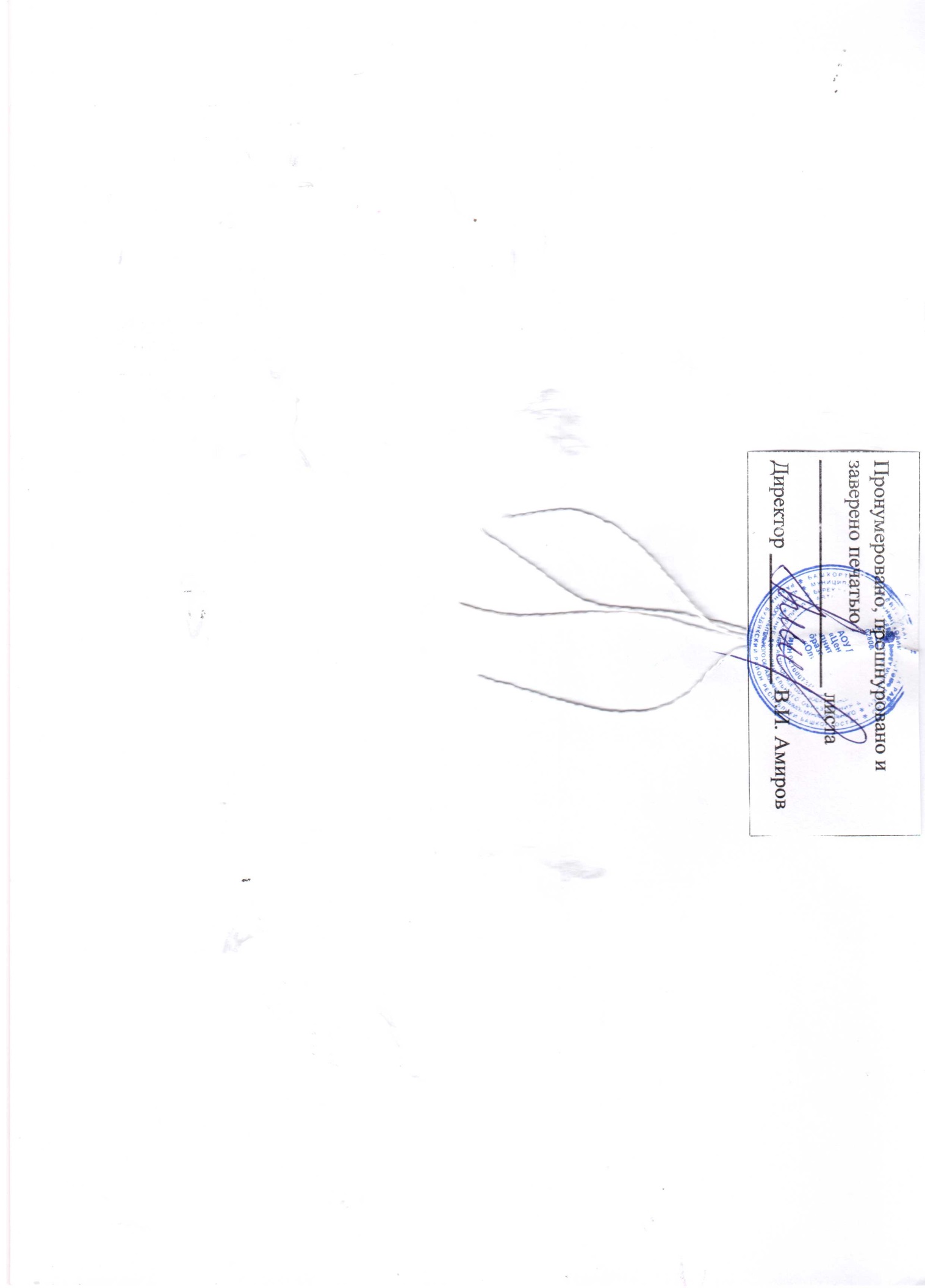 